Let It Be ChristmasAlan Jackson 2002or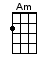 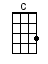 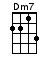 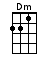 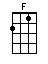 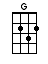 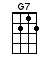 6/8 TIME = 1 2 3 4 5 6INTRO:  / 1 2  / 1 2 /[C] / [F] / [C] / [G7] /[C] / [F] / [C] / [G]Let it be [C] Christmas every-[G]whereIn the [C] hearts of all people both [G] near and a-far[C] Christmas every-[G]whereFeel the [C] love of the season wher-[F]ever you [G7] areOn the [Am] small country roads lined with [F] green mistletoe[Am] Big city streets where a [G] thousand lights glow [G7]CHORUS:Let it be [C] Christmas every-[F]whereLet heavenly [C] music, fill the [F] airLet every heart [C] sing, let every bell [Am] ringThe story of [Dm7] hope and joy and [G] peaceAnd let it be [C] Christmas every-[F]whereLet heavenly [C] music, fill the [F] airLet anger and [C] fear, and hate disap-[Am]pearLet there be [Dm7] love that lasts through the [G] yearAnd let it be [C] Christmas[F] Christmas [G] every-[C]where[F] / [C] / [G7]Let it be [C] Christmas every-[G]whereWith the [C] gold and the silver, the [G] green and the red[C] Christmas every-[G]whereIn the [C] smiles of all children a-[F]sleep in their [G7] bedsIn the [Am] eyes of young babies, their [F] first fallen snow[Am] Elderly's memories that [G] never grow old [G7]CHORUS:Let it be [C] Christmas every-[F]whereLet heavenly [C] music, fill the [F] airLet every heart [C] sing, let every bell [Am] ringThe story of [Dm7] hope and joy and [G] peaceAnd let it be [C] Christmas every-[F]whereLet heavenly [C] music, fill the [F] airLet anger and [C] fear, and hate disap-[Am]pearLet there be [Dm7] love that lasts through the [G] yearAnd let it be [C] Christmas[F] Christmas [G] every-[C]where[F] / [C] / [G] /[C] / [F] / [C] / [G7] / [G]Let it be [C] Christmas every-[G]whereIn the [C] songs that we sing and the [G] gifts that we bring[C] Christmas every-[G]whereIn [C] what this day means, and [F] what we be-[G7]lieveFrom the [Am] sandy white beaches where [F] blue water rolls[Am] Snow-covered mountains and [G] valleys below [G7]CHORUS:Let it be [C] Christmas every-[F]whereLet heavenly [C] music, fill the [F] airLet every heart [C] sing, let every bell [Am] ringThe story of [Dm7] hope and joy and [G] peaceAnd let it be [C] Christmas every-[F]whereLet heavenly [C] music, fill the [F] airLet anger and [C] fear and hate disap-[Am]pearLet there be [Dm7] love that lasts through the [G] yearAnd let it be [C] Christmas[F] Christmas [G] every-[C]where[F] Christmas [G] every-[C]where[F] Christmas [G] every-[C]where[F] / [C] / [G] /[C] / [F] / [C] / [G7] / [C]orwww.bytownukulele.ca